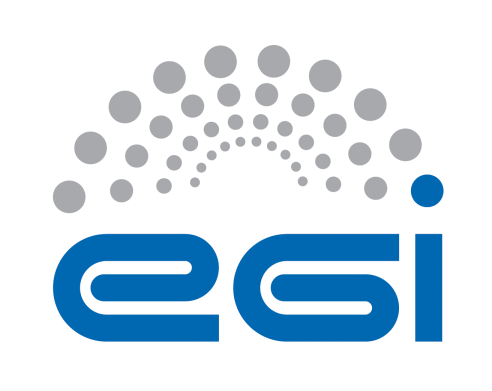 EGI-EngageDeliverable Review FormGeneral comments on the contentAdditional comments (not affecting the document content e.g.  recommendations for the future)Detailed comments on the contentEnglish and other corrections:Note: English and typo corrections can be made directly in the document as comments.Details of the document being reviewedDetails of the document being reviewedDetails of the document being reviewedDetails of the document being reviewedTitle:D2.4 Data Management PlanDocument identifier:EGI-doc-2556-v1 Project:EGI-EngageDocument url:https://documents.egi.eu/document/2556 Author(s):S. AndreozziDate: 21/8/2015Identification of the reviewerIdentification of the reviewerIdentification of the reviewerIdentification of the reviewerReviewer:Matthew DoveyActivity:PMBComments from Reviewer:The current plan only covers data emerging from the partner projects within the EGI-Engage work-programme. What is missing is a data management plan for data which is created by the EGI-Engage project itself, such as datasets emerging from any user surveys or other community engagement activities, usage statistics for EGI services or infrastructure etc.In a number of cases, no agreed standards exist for the data – in such cases, is there any consideration of documenting the data formats (e.g. using DFDL)?Response from Author: My understanding of the Open Research Data pilot is that it mainly refers to research data that may underpins scientific publications. We have added a section to include data coming from user surveys and requirements analysis as these may be referenced in scientific publications. About providing more details on standards, this can be improved in the future iterations of the document. The guidelines state that this is a living document that needs updates when important events happen or before each project review (i.e., M12/M24/M30 for EGI-Engage).From reviewer:N°Page§ObservationsReply from author
(correction / reject,  …)82.2.3.3states that datasets released are limited in scope (1/10 of total data) – why is there this additional limitation beyond the embargo period? What are the criteria applied to determine what data is in “scope”This was clarified in the document; only data linked to scientific publications will be made publicly available (usually 1/10th)92.3.4Why no more than three copies? Is this a typo for no less than?The contributor agreed to write “no less than” 102.4.4I’m not sure I understand precisely what “large short term” and “reduced long term” mean – what are the criteria for decidedly which? is there tiering between these? Is there a weeding policy?The short-term storage is larger as hosts raw data, while the long term storage will focus on 1% of the raw data together with the processed data; criteria for selections need to be developed 